Listen and number the countries. 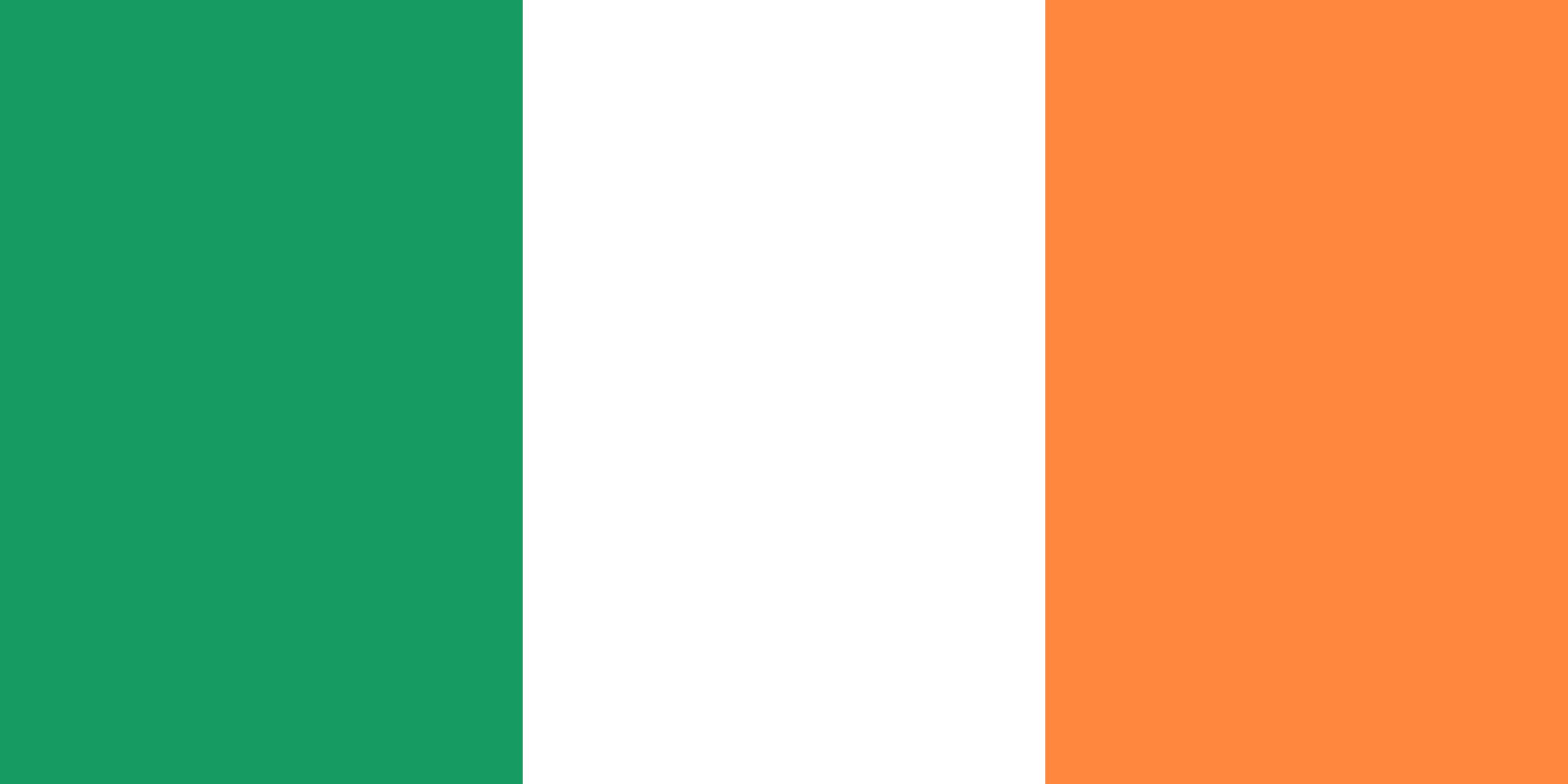 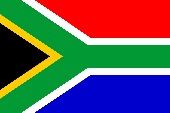 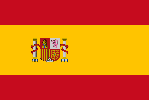 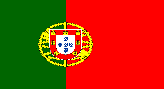 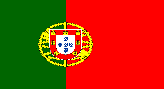 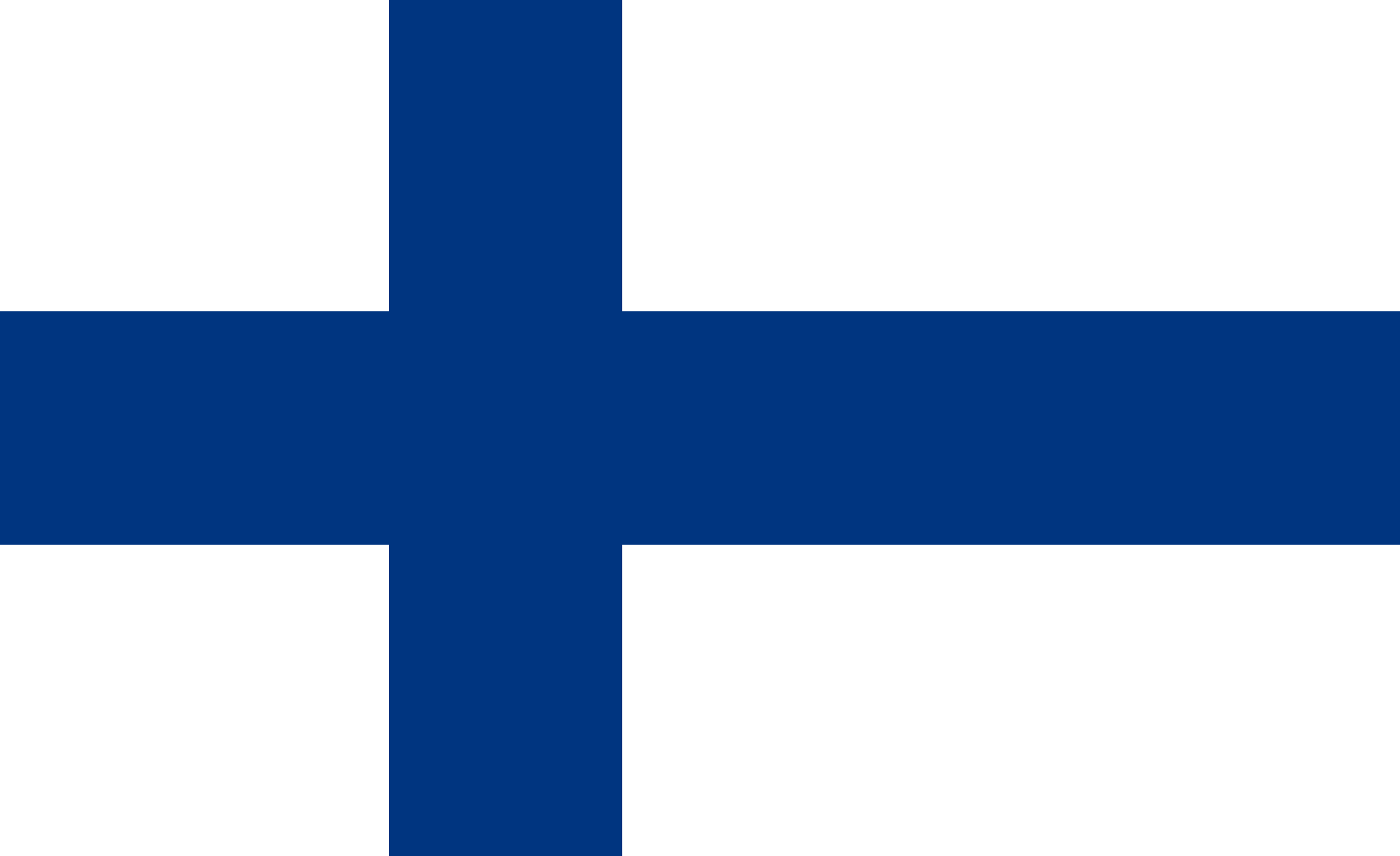 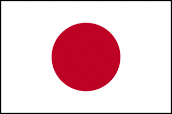 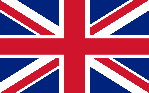 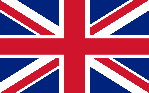 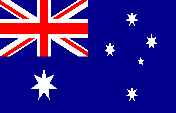 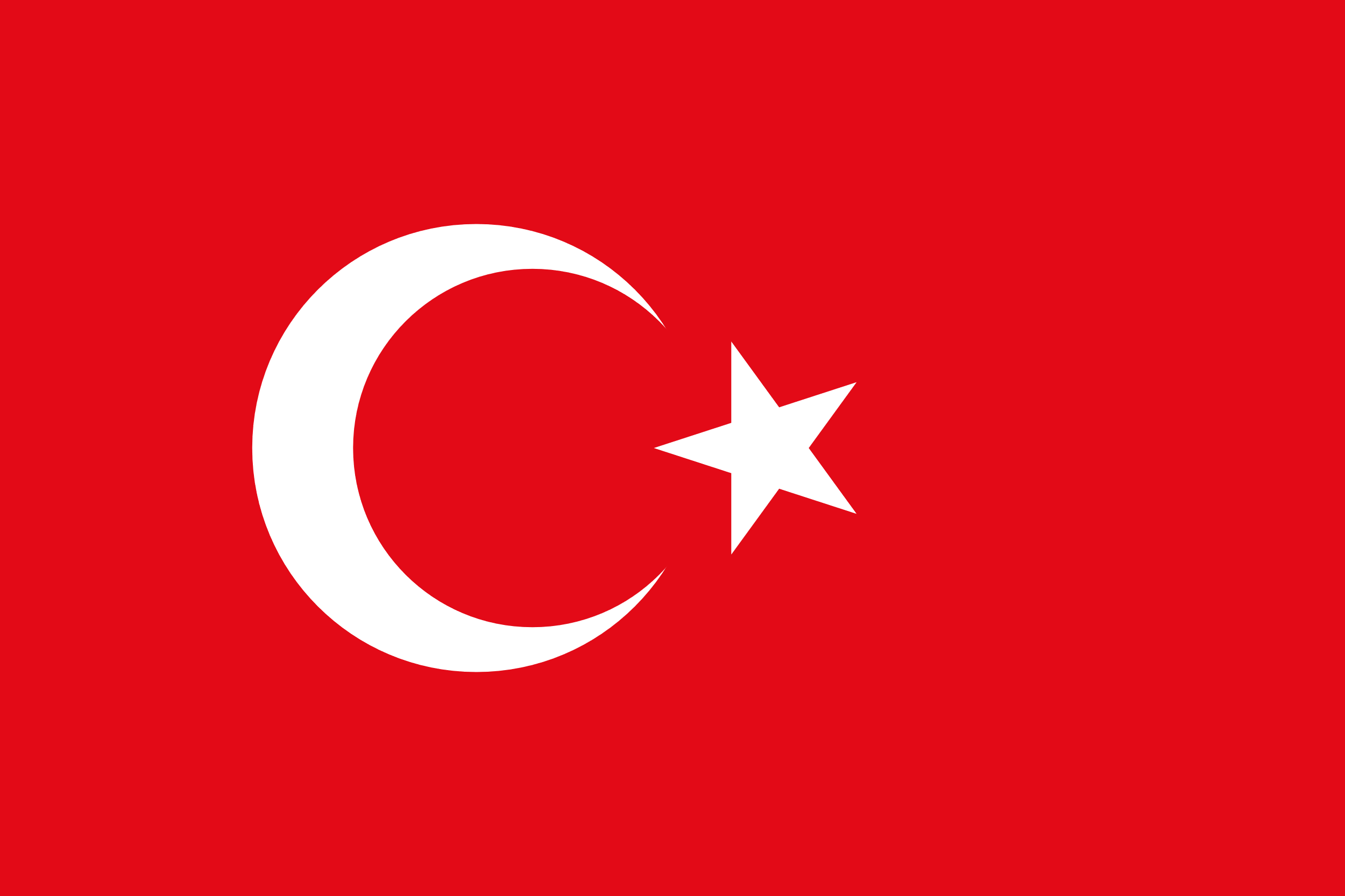 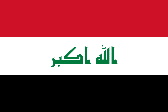 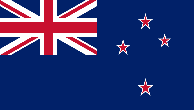 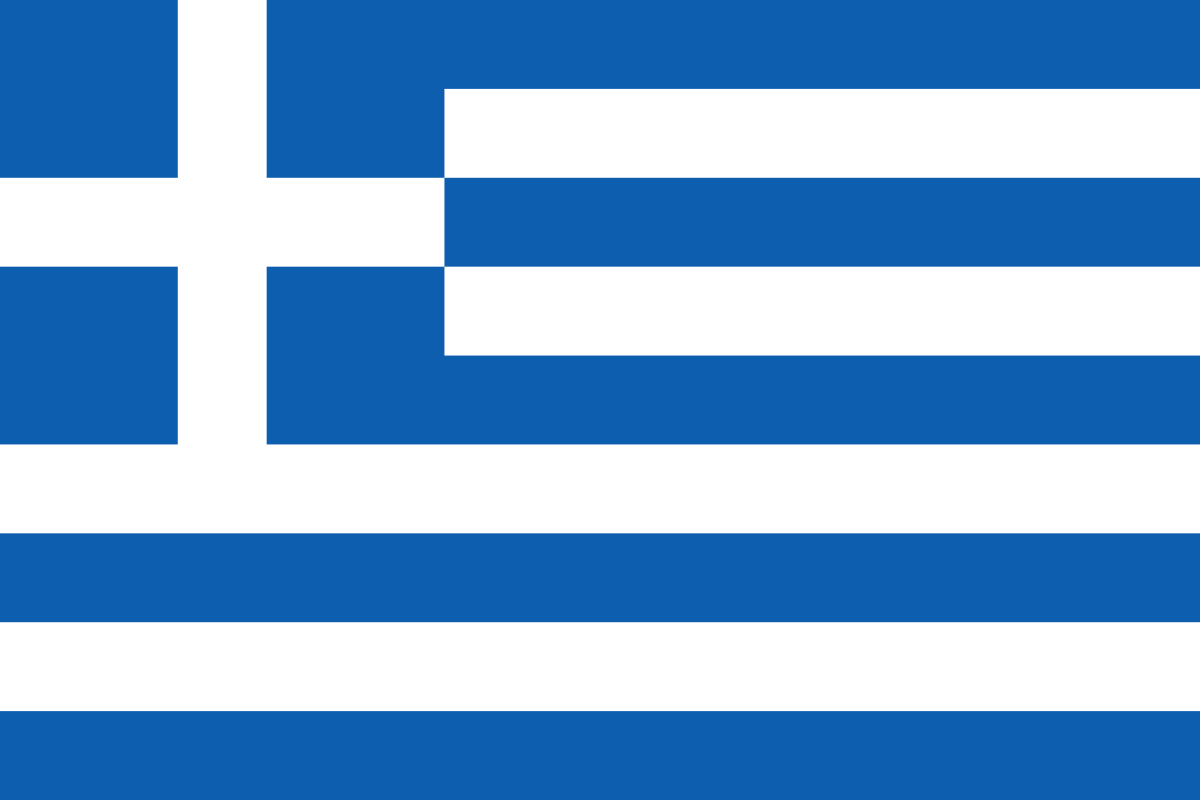 Listen and colour.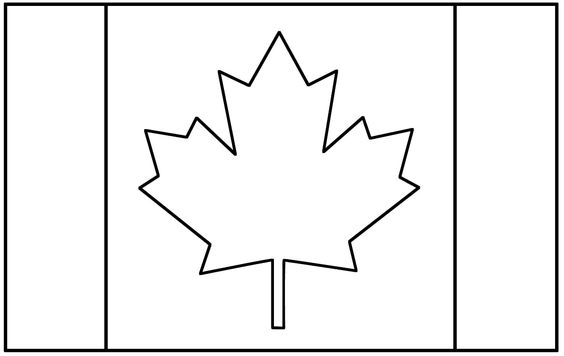 Transcript 1:Number one is South AfricaNumber two is PortugalNumber three is JapanNumber four is SpainNumber five is the United KingdomNumber six is AustraliaNumber seven is TurkeyNumber eight is IraqNumber nine is GreeceNumber ten is New ZealandNumber eleven is IrelandNumber twelve is FinlandTranscript 2:This is the flag of Canada. It has only two colors. Red and white.Color the leaf in the middle red, and then color the boxes eather side of the leaf also red. Now you know how the Canadian flag looks like.Name: ____________________________    Surname: ____________________________    Nber: ____   Grade/Class: _____Name: ____________________________    Surname: ____________________________    Nber: ____   Grade/Class: _____Name: ____________________________    Surname: ____________________________    Nber: ____   Grade/Class: _____Assessment: _____________________________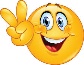 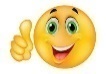 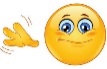 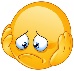 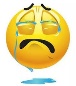 Date: ___________________________________________________    Date: ___________________________________________________    Assessment: _____________________________Teacher’s signature:___________________________Parent’s signature:___________________________